Проект программы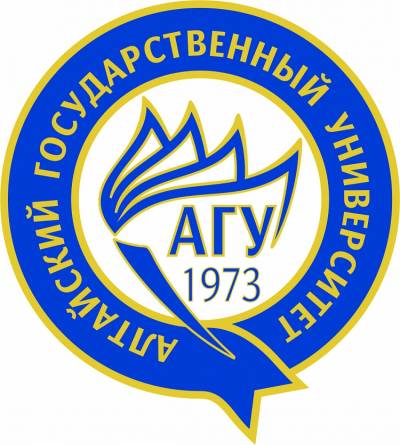 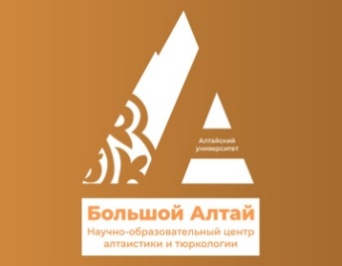 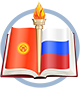 Министерство науки и высшего образования РФФГБУО ВО «Алтайский государственный университет»Научно-образовательный центр алтаистики и тюркологии «Большой Алтай»КЫРГЫЗСКО-РОССИЙСКИЙ СЛАВЯНСКИЙ УНИВЕРСИТЕТ ИМЕНИ Б.Н. ЕЛЬЦИНАМеждународная научная конференция «Институты власти и права народов Евразии в XIII-XIX вв.».На конференции предлагается обсудить следующие вопросы:1. Обзор историографии институтов власти и права народов Евразии в XIII-XIX вв. 2. Традиционные и современные методы изучения правовых памятников и правовых реалий народов Евразии в XIII-XIX вв. 3. Формирование и эволюция представлений о власти и праве у народов Евразии в XIII-XIX вв. 4.Характеристика основных источников права Золотой Орды — общегосударственных и региональных. 5.Характеристика основных отраслей золотоордынского права. 6. Особенности институтов власти Золотой Орды. 7.Ордынское политико-правовое наследие в государствах-преемниках. 8.Трансформация институтов власти и источников права в переломные периоды истории народов Евразии. 9.Взаимопроникновение права и религии у народов Евразии: общее и особенное. 10.Интеграция кочевых народов в политико-правовое пространство оседлых государств-сюзеренов.Регламент работы:Продолжительность пленарного доклада – 10 минут, секционного – до 10 минут, выступления в прениях – до 5 минут.ПРОГРАММА КОНФЕРЕНЦИИ 1 ноября 2022 г.Мск - 10:00  Нур-Султан – 13:00 Бишкек – 13:00  Барнаул – 14:0013:00–14:00 Регистрация участников (Фойе Концертного зала, ул. Димитрова, 66).13:30–13:45 Пресс-подход (Фойе Концертного зала, ул. Димитрова, 66).14:00–17:00 Пленарное заседание, г. Барнаул, Алтайский государственный университет, ул. Димитрова, 66 (Зал заседаний Ученого совета) Адрес онлайн-подключения:https://events.webinar.ru/44931547/113544091. Открытие КонференцииМодераторы:Васильев Антон Александрович - доктор юридических наук, директор юридического института Алтайского государственного университета (Барнаул, Россия)Борубашов Бекбосун Ишенбекович – доктор юридических наук, профессор кафедры международного конституционного права юридического факультета Кыргызско-Российского Славянского университета им. Б.Н. Ельцина (Бишкек, Кыргызстан)Приветствия: Видеоприветствия:2. Пленарные доклады:        1. Крадин Николай Николаевич - академик РАН, доктор исторических наук, директор Института истории, археологии и этнографии ДВО РАН (Владивосток, Россия)Тема выступления: Структурно-демографические циклы средневековых империй Восточной Евразии2. Почекаев Роман  Юлианович - доктор исторических наук, кандидат юридических наук, доцент, главный научный сотрудник НОЦ алтаистики и тюркологии «Большой Алтай», доцент кафедра теории и истории права и государства Высшей школы экономики (Санкт-Петербург, Россия)Тема выступления: К истории ханского правосудия в Золотой Орде: мозаика казусов – мозаика источников3.Борубашов Бекбосун Ишенбекович – доктор юридических наук, профессор кафедры международного конституционного права юридического факультета Кыргызско-Российского Славянского университета им. Б.Н. Ельцина (Бишкек, Кыргызстан)Тема выступления: Государство и право кыргызов в Центральной Азии4. Васильев Антон Александрович - доктор юридических наук, директор юридического института Алтайского государственного университета (Барнаул, Россия)Тема выступления: Каган в тюркской империи: предпосылки и специфика власти в кочевой цивилизации5. Набиев Рустам Фанисович – доктор исторические наук, профессор кафедры государственно-правовых дисциплин Казанского юридического института МВД России  (Казань, Россия)Тема выступления:  Государственно-правовой статус Российской евразийской ретроспективе6. Джумагулов Айдар Муратович – доктор юридических наук, и.о. заведующего кафедрой международного и конституционного права  Кыргызско-Российского Славянского университета им. Б.Н. Ельцина (Бишкек, Кыргызстан)Тема выступления: «Политико-правовые аспекты распространения идей пантюркизма на территории Кыргызстана в конце XIX – начале XX веков»   7. Желтов Павел Валерианович -   кандидат филологических наук, cтарший научный сотрудник Института филологии и  межкультурной коммуникации Казанского  федерального университета  (Казань, Россия)Тема выступления: Ордынское политико-правовое наследие в государствах-преемниках.8. Кравчук Александр Сергеевич -  кандидат исторических наук, доцент кафедры истории Крымского инженерно-педагогического университета им. Февзи Якубова (Симферополь, Россия)Тема выступления:В борьбе за власть в Новороссийской губернии: формальные и неформальные практики9. Буляков Ильнур Ильдусович - кандидат исторических наук, старший научный сотрудник, заведующий отделом истории и истории культуры Башкортостана Института истории, языка и литературы Уфимского федерального исследовательского центра РАН (Уфа, Россия)Тема выступления: Золотоордынские государственные традиции в управлении Башкирией в XVI – первой трети XVIII в.10. Нурматов Темирбек Асанович - кандидат юридических наук, доцент кафедры международного конституционного права юридического факультета Кыргызско-Российского Славянского университета им. Б.Н. Ельцина (Бишкек, Кыргызстан)Тема выступления:Влияние источников права России на обычные нормы народов Центральной Азии XIX-XX вв.11. Кулдышева Гулсара Кенжеевна - доктор юридических наук, профессор юридического факультета Ошского государственного университета         Жусупов Болотбек Асанович - кандидат юридичеких наук, доцент юридического факультета Ошского государственного университета Тема выступления: Актуальные вопросы исследования  исторических правовых обычаев12. Куликов Егор Алексеевич - кандидат юридических наук, доцент кафедры уголовного права и криминологии Алтайского государственного университета (Барнаул, Россия)Тема выступления: Золотая Орда и Московское царство: правопреемство винтерпретации евразийства         13.Зеленин Юрий Александрович - кандидат исторических наук, доцент кафедры теории и истории государства и права Алтайского государственного университета (Барнаул, Россия)Тема выступления: Проблема идеологической идентификации политико-правовых взглядов Хисама Кятиба           14.Турсунбаева Назира Сартбаевна – кандидат юридических наук, доцент кафедры международного конституционного права юридического факультета Кыргызско-Российского Славянского университета им. Б.Н. Ельцина (Бишкек, Кыргызстан)Тема выступления: Обычное право кыргызов в XIX в.: судебное устройство и процесс              15.Тукубашева Айгуль Ильясовна - кандидат юридических наук, доцент кафедры международного конституционного права юридического факультета Кыргызско-Российского Славянского университета им. Б.Н. Ельцина (Бишкек, Кыргызстан)Тема выступления: Обычное право кыргызов: брачно-семейные отношения              16.Байгазиева Дамира Мамыткановна - кандидат юридических наук, доцент кафедры международного конституционного права юридического факультета Кыргызско-Российского Славянского университета им. Б.Н. Ельцина (Бишкек, Кыргызстан)Тема выступления: «Регулирование права собственности на землю по обычному праву кыргызов»              17.Эшмурадова Насиба Дустмурадовна - к.ю.н., доцент кафедры международного конституционного права юридического факультета Кыргызско-Российского Славянского университета им. Б.Н. Ельцина (Бишкек, Кыргызстан)Тема выступления: Взаимодействие права и религии в кыргызском обществе               18. Ибаргимов Жамаладен Ибрагимович - доктор юридических наук, профессор кафедры теории и государства конституционного права юридического факультета Евразийского национального университета им. Л.Н. Гумилева (Астана, Казахстан)Тема выступления: Общественно-политические образования тюрков распада Золотой Орды               19. Кусаинов Дауренбек Умирбекович - доктор философских наук, профессор кафедры политологии и социально-философских дисциплин Казахского национального педагогического университета им. Абая, (Алматы, Казахстан) Тема выступления: Шежире как исторический источник: изучение племенимперии Чингис-хана периода Золотой Орды              20. Аюпова Зауре Каримовна - доктор юридических наук, профессор кафедры права Казахского национального аграрного университета (КазНАУ), (Алматы, Казахстан),Тема выступления: От Империи Чингис-хана к просторам Улуг ВеликогоУлуса»: правовые источники